agenda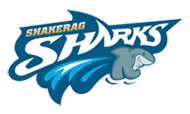 Shakerag Elementary School Governance Council 11/13/2018 | 7:15am | Location Shakerag Elementary SchoolSGC Website: http://shakeragschoolgovcouncil.weebly.com/ SGC MembersRenee Bartley, Community 		Erin Collins, Appointed Staff		Nazeera Dawood, Parent 		Justin Elanjian, ParentJennifer Erikson, Teacher 		Christine Lemerond, Principal		Robert Luskin, Parent 		Brian Olivo, Community Jean Romfo, Appointed Staff		Debbie Wise, Teacher				Notes from the Governance and Flexibility Team* Thank you to everyone that attended our cross-council meeting in September!  You may access all of the documents provide at the meeting by visiting http://bit.ly/Fall2018CC.** To register for Budget & Finance or Outreach & Communication training visit https://tinyurl.com/sgccommittee  *** Take a few minutes to review your SGC website with your team and check the following items:	- Member list with correct e-mail addresses, term end dates and officer positions	- Meeting documents (agendas, summaries of action and minutes)	- Strategic Plan 20227:15amAction Item: Call to OrderMr. Luskin7:17amAction Item: Approve AgendaMr. Luskin7:18amAction Item: Approve October Meeting MinutesMr. Luskin7:19amInformational Item: Public Comment (If any)Mr. Luskin7:20am7:25amInformational Item: Principal’s UpdateDigital Learning DaysCCRPIDiscussion Item: Cross-Council Debrief*Council Score CardProgress Monitoring ToolMrs. LemerondMs. DawoodMs. Lemerond7:45am7:50amDiscussion Item: RFF UpdateDiscussion Item: Committee Trainings**Mrs. LemerondMr. Luskin7:52amDiscussion Item: Review SGC Website***Ms. Erikson8:00amDiscussion Item: Cross Collaboration Meeting ReminderThursday, November 15 @ 7:15 a.m. (Lighthouse)Ms. Lemerond8:05am8:10amDiscussion Item: Set Next Meeting AgendaMeeting AdjournmentMr. LuskinMr. Luskin